Н А К А З09.02.2017    					№ 50Про проведення державної атестації Харківської  загальноосвітньої  школи   І-ІІІ ступенів № 41 Харківської міської ради Харківської областіВідповідно до законів України «Про освіту», «Про загальну середню освіту», наказу Міністерства освіти і науки України від 30.01.2015 № 67 «Про затвердження Порядку державної атестації дошкільних, загальноосвітніх, позашкільних навчальних закладів», зареєстрованого  в Міністерстві юстиції України 14 лютого 2015 року за № 173/26618,  керуючись п. 3.7. Положення про Управління освіти адміністрації Основ’янського району Харківської міської ради, затвердженого рішенням 1 сесії Харківської міської ради 7 скликання  «Про затвердження  положень  виконавчих   органів   Харківської   міської   ради   7 скликання» від 20.11.2015 №7/15 в редакції рішення 10 сесії Харківської міської ради 7 скликання від 21.12.2016  № 451/16,  на виконання Плану проведення державної атестації навчальних закладів Червонозаводського району м.Харкова на 2015-2025 роки, затвердженого наказом Управління освіти адміністрації Червонозаводського району Харківської міської ради № 91 від 20.04.2015, з метою забезпечення державного контролю за діяльністю навчальних закладів та планового проведення державної атестаціїНАКАЗУЮ:Провести державну атестацію Харківської загальноосвітньої школи І-ІІІ ступенів № 41 Харківської міської ради Харківської області (далі навчальний заклад). з 15.03.2017 по 28.03.2017Затвердити склад атестаційної комісії для проведення державної атестації навчального закладу (додається)Голові атестаційної комісії Прохоренко О.В.:Розробити робочу програму атестаційної експертизи  навчального закладу та подати на затвердження начальнику Управління освіти.До 12.02.2017Довести робочу програму до відома керівника навчального закладу та забезпечити її виконання.До 15.02.2017з 15.03.2017 по 28.03.2017Узагальнити матеріали і  надати начальнику Управління освіти  та навчальному закладу  аргументований висновок щодо результатів атестаційної експертизи  (далі висновок) та вмотивовані рекомендації для навчального закладу.До 28.03.2017Підготувати проект наказу про результати атестації навчального закладу.З 04.04.2017 по 10.04.2017Організувати оприлюднення результатів державної атестації у засобах масової інформації, на офіційному веб-сайті Управління освіти.У день видання наказуЧленам атестаційної комісії:Провести атестацію навчального закладу у визначені терміни.Надати оформлені протоколи та довідки з питань експертизи голові атестаційної комісії Прохоренко О.В.До 20.03.2017Директору ХЗОШ № 41 Гонському Є.В. забезпечити належні умови для роботи атестаційної комісії під час проведення атестаційної експертизи навчального закладу.з 15.03.2017 по 28.03.2017Завідувачу ЛКТО Фесенко О.В. розмістити цей наказ на офіційному сайті Управління освіти.До 11.02.2017Контроль за виконанням наказу залишаю за собою.Начальник Управління освіти						О.С.НижникЗ наказом ознайомлені:Прохоренко О.В.							Надточій О.І.Гонська С.О.							Літвінова В.А.Дерев’янко Т.Є.							Торяник Т.В.Іголкіна Т.І.							Стецко О.М.Ковтун К.Б.							Гонський Є.В.Фесенко О.В.Прохоренко О.В.Додаток  до наказу Управління освіти № 50 від 09.02.2017Склад атестаційної комісіїНачальник Управління освіти	О.С.Нижник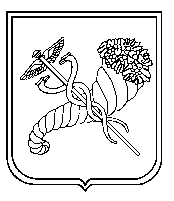 Голова атестаційної комісії:Голова атестаційної комісії:Прохоренко Ольга ВолодимирівнаЗаступник начальника Управління освіти адміністрації Основ’янського району Харківської міської радиЧлени атестаційної комісії:Члени атестаційної комісії:Барибіна Вікторія ВалеріївнаМетодист методичного центру Управління освіти адміністрації Основ’янського району Харківської міської радиБілаш Яна ВікторівнаЧлен Ради керівників навчальних закладів м.Харкова (за згодою)Гонська Світлана ОлегівнаМетодист методичного центру Управління освіти адміністрації Основ’янського району Харківської міської радиГрибіник Ганна ЮріївнаЧлен Ради керівників навчальних закладів м.Харкова (за згодою)Дерев’янко Тамара ЄвгенівнаГоловний спеціаліст Управління освіти адміністрації Основ’янського району Харківської міської радиІголкіна Тетяна ІванівнаГоловний бухгалтер централізованої бухгалтерії Управління освіти адміністрації Основ’янського району Харківської міської радиКовтун Ксенія БорисівнаІнженер з охорони праці Управління освіти адміністрації Основ’янського району Харківської міської радиЛітвінова Вікторія АнатоліївнаМетодист методичного центру Управління освіти адміністрації Основ’янського району Харківської міської радиМоісеєнко Світлана Григорівна Голова районної батьківської ради (за згодою)Надточій Олена ІванівнаЗавідувач методичним центром Управління освіти адміністрації Основ’янського району Харківської міської радиГубар Ірина ПетрівнаГолова ради КЗ «ДНЗ № 72» (за згодою)Стецко Олександр МихайловичМетодист методичного центру Управління освіти адміністрації Основ’янського району Харківської міської радиТоряник Тетяна ВячеславівнаНачальник господарчої групи Управління освіти адміністрації Основ’янського району Харківської міської радиЧобіток Лариса ВолодимирівнаГолова  райкому профспілок працівників освіти та науки України (за згодою)